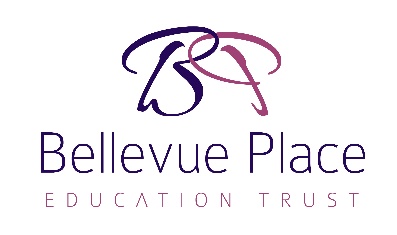 Management Accountant Bellevue Place Education TrustBellevue Place Education Trust is a charity that runs a number primary schools across London and Maidenhead. We currently operate seven Free Schools with an eighth School joining early next year as part of our long-term plan to grow to 15 schools.We are seeking to appoint an ambitious Management Accountant to be responsible for preparing monthly management accounts, and supporting schools with their financial management processes. You will be responsible for the day to day accounts within our centralised financial structure, ensuring that BPET’s finances are maintained in an effective, up to date and accurate manner. You will be responsible for payroll through liaising with Office Managers and BPET’s external payroll provider. You will also be responsible for the monthly production of budgeting monitoring, reporting for Heads, Chief Executive and Board of Trustees. You will be responsible for line managing the Finance Assistant.The ideal candidate will:have experience of processing month end journals and accrualshave experience using IT, especially accounting packages and excelhave experience of producing and presenting finance reportshave meticulous attention to detail and capable of meeting strict deadlinescommitment to delivering the ethos and values of Bellevue Place Education Trust.To apply, please complete the application form available at http://www.bpet.co.uk/vacancies/.  The deadline for applications is 5pm on Tuesday 10 December 2019.To discuss this role further, please contact Sue Perry, People and Business Support Manager on sue.perry@BPET.co.uk  or call 020 3108 0363.Closing date: 			5pm on Tuesday 10 December 2019.Interview date:-	Tuesday 17 December 2019
Start Date: 			ASAP
Location: 			Central London (currently based on Kilburn but looking to move to a central location).
Salary: c. £30k, depending on experience (+16% employer pension contribution and non-cash performance management bonus)
Contract: PermanentBellevue Place Education Trust is committed to safeguarding children; successful candidates will be subject to an enhanced Disclosure and Barring Service checkJob DescriptionJOB TITLE:	Management Accountant36hrs per week, full time - Core hours are 9:00 to 17:00 Monday to FridayREPORTING TO: Director of FinancePURPOSE: To ensure effective, efficient and accurate financial and administrative operations, reporting to and in liaison with the Director of FinanceMain Responsibilities:To be responsible for the day to day processing of accounts transactions to ensure that the Trust finances are maintained in an effective, up to date and accurate manner. Co-ordinating and completing administrative routines relating to purchase orders, invoices, payments, income and the receipt of goods and services where appropriate. To enforce the Trust credit management policy, thereby maximising cash balances.To be responsible for payroll across all schools by liaising with the School based Office Managers and external payroll provider.Key Tasks:Assisting the Director of Finance with all aspects of the development and effective operation of the finance function of the School and the TrustAssisting the Director of Finance with operating and monitoring School and Trust accounts and budgets, leading on the production of monthly management accounts and reports for the BPET Board, Local Advisory Boards (LAB), Chief Executive and HeadsTo assist the Director of Finance in the co-ordination of the annual audit by maintaining both manual and computerised records and filing systems in line with audit requirements.To manage and be responsible for processing of all income (cheques, cash, BACS and Schools Buddy), and the reconciliation of transactions and cash collectionTo manage and raise BACs payments following required authorisation having been signed by relevant signatories, having regard to levels of delegation approved by the Board of Directors.  Overseeing and ensuring statements are checked and copy of invoices requested when neededAssist and train budget-holders on financial processes and using the purchase order systemWork with the Director of Finance to ensure all financial procedures are followed and managed correctlyTo assist in monthly VAT return and process journal entriesTo maintain listing of accounts payable and to assist in the establishment of a list of approved contractors and suppliers to ensure best valueTo manage and be responsible for issuing invoices for all contracted services in an accurate and timely manner and control debtors and collect outstanding debt To reconcile accounts and resolve all queries in respect of ledger transactionsTo liaise with the School based Office Managers and external payroll provider to ensure all employees are paid on time and correctly.To use finance and support computer software as necessary, updating records.Manage and train finance assistant to support the teamAny other reasonable dutiesOther Responsibilities:To attend training sessions as requiredTo provide cover for other office staff as directedTo support the safeguarding of students and staffTo support the School and Trust’s distinctive vision and ethosPerson Specification: Management AccountantExperience / Skills Qualification:Educated to degree level (desirable)Studying for a professional accountancy qualification beneficial, but not essentialRight to work in the UK.Knowledge and Experience:Experience of processing month end journals and accrualsExperience using IT, especially accounting packages and excelExperience of producing and presenting finance reportsPersonal qualities:Meticulous attention to detail and capable of meeting strict deadlinesTeam player who is flexible and adapts well to changeAbility to communicate effectively and explain finance to non-finance professionalsAble to follow instructions accurately, but make good judgments and lead when requiredWillingness and ability to learn and operate new systems and processes and assess their effectivenessHelpful and positive nature, and able to remain calm under pressureHighly skilled and adaptable ‘people skills’Specific skills:Excellent written and oral communication skillsExcellent numerical and financial skillsHighly competent computer skills, in particular using Word, Excel, Email and financial databasesPro-active, with the ability to organise one’s own tasks with minimum supervisionUnderstands the importance of confidentiality and discretionOther:An understanding of, and empathy for, the ethos and values of Bellevue Place Education TrustCommitment to equality of opportunity and the safeguarding and welfare of all pupilsThis post is subject to an enhanced Disclosure and Barring Service check.Bellevue Place Education Trust is committed to safeguarding and promoting the welfare of children and young people in our schools.  In order to meet this responsibility, we follow a rigorous safer recruitment process. All successful candidates will be subject to an enhanced Disclosure and Barring Service check.